КОНТРОЛЬНО – СЧЕТНАЯ   ПАЛАТА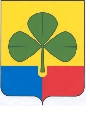 АГАПОВСКОГО МУНИЦИПАЛЬНОГО РАЙОНА 457400  с. Агаповка, ул. Пролетарская, 29А, тел: 2-11-37, 2-14-36          от 18.05.2021 г.                                                                                                                                                  ЗАКЛЮЧЕНИЕ № 30-2021на отчет об исполнении бюджета Агаповского муниципального района за 1 квартал  2021 годаЗаключение на отчет об исполнении бюджета Агаповского муниципального района за 1 квартал 2021 года подготовлено Контрольно-счетной палатой Агаповского муниципального района.            Проверка осуществлялась в соответствии со статьей 264.2 Бюджетного кодекса Российской Федерации, Положением «О контрольно-счетной палате Агаповского муниципального района», Положением о бюджетном процессе в Агаповском муниципальном районе, утвержденным решением Собрания депутатов Агаповского муниципального района от 14.05.2014 г. № 515 (с изменениями и дополнениями).Общая характеристика исполнения бюджетаАгаповского муниципального района за 1 квартал 2021 года.Бюджет Агаповского муниципального района на 2021 год утвержден решением Собрания депутатов Агаповского муниципального района от 23.12.2020г. № 43 «О бюджете Агаповского муниципального района на 2021 год и плановый период 2022 и 2023 годов»: общий объем доходов и расходов бюджета Агаповского муниципального района первоначально утвержден в сумме        1 524 331,51 тыс. рублей.        В течение 1 квартала 2021 года в утвержденный бюджет 3 раза вносились изменения и дополнения. В результате последнего изменения в бюджет, утвержденного решением Собрания депутатов Агаповского муниципального района от 28.04.2021 г. № 98, в результате которых бюджетные назначения на 2021 год:- по доходам составили 1 485 347,42 тыс. рублей;- по расходам составили 1 504 446,32  тыс. рублей;- дефицит составил 19 098,90 тыс. рублей.В проекте Решения Собрания депутатов Агаповского муниципального района «О принятии к сведению отчета об исполнении бюджета Агаповского муниципального района за 1 квартал 2021 года» (далее Проект решения) доходы исполнены в сумме 292 229,98 тыс. рублей, расходы исполнены в сумме 298 234,41 тыс. рублей. Бюджет Агаповского муниципального района за 1 квартал 2021 года по доходам исполнен на 19,67% от годового плана, по расходам на 19,82% от годовых бюджетных назначений.При исполнении районного бюджета сложился дефицит, который составил (-)6 004,43   тыс. рублей. Данные представлены в таблице № 1.                                                                                 Динамика показателей бюджета Агаповского муниципального района за 1 квартал 2020 –      1 квартал 2021 годаТаблица 1тыс. рублейФактические доходы за 1 квартал 2021 года составили 292 229,98 тыс. рублей, по сравнению с 1 кварталом  2020 года доходы увеличились  на 13 168,85 тыс. рублей или на 4,72%.Фактические расходы также увеличились. Исполнение бюджета по расходам за 1 квартал 2021 года по сравнению с 1 кварталом 2020 года увеличилось  на 23 588,00 тыс. рублей или на 8,59% и составили 298 234,41 тыс. рублей.При исполнении районного бюджета по завершении 1 квартала 2021 года сложился дефицит в сумме (-) 6 004,43 тыс. рублей. За аналогичный период 2020 года бюджет был исполнен с профицитом в сумме 4 414,72 тыс. рублей.Источниками финансирования дефицита бюджета за 1 квартал 2021 года является изменение остатков средств на счетах по учету средств бюджета в сумме 6 004,43 тыс. рублей.В течение 1 квартала 2021 года бюджетные кредиты, муниципальные гарантии, муниципальные внутренние заимствования не предоставлялись, муниципальный долг отсутствует.Исполнение доходов бюджета Агаповского муниципального района.             За  1 квартал 2021 года в бюджет Агаповского муниципального района поступило доходов в сумме 292 229,98 тыс. рублей, что составляет 19,67 % от утвержденных бюджетных назначений  в сумме 1 485 347,42 тыс. рублей (приложение № 1 к отчету об исполнении бюджета за 1 квартал  2021 года). Налоговые и неналоговые доходы бюджета Агаповского муниципального района за истекший период исполнены в сумме  76 648,31 тыс. рублей или на 20,78%. В том числе налоговые доходы исполнены на 21,71% и составили 69 636,09 тыс. рублей, неналоговые доходы составили 7 012,22  тыс. рублей, исполнены на 14,55% от плановых назначений на 2021 год.  Безвозмездные поступления исполнены в сумме 215 581,67   тыс. рублей или на 19,31 % от плана по доходам за 2021 год. Поступления налоговых и неналоговых доходов за 1 квартал 2021 года по сравнению с аналогичным периодом 2020 года, уменьшились на 9,6% или на  8 140,83   тыс. рублей, налоговые доходы уменьшились на 3 073,78 тыс. рублей, неналоговые доходы уменьшились  на 5 067,05 тыс. рублей. Основную долю в структуре налоговых доходов занимает налог на доходы физических лиц – 54 545,6 тыс. рублей, удельный вес 78,33 % от всех налоговых доходов.Основную долю в структуре неналоговых доходов составляют доходы от платных услуг и компенсации затрат государства в сумме 2 923,63  тыс. рублей или 41,69% и доходы от использования имущества – 1 975,18  тыс. рублей или 28,17 % от всех неналоговых доходов.Безвозмездные поступления за 1 квартал 2021 года увеличилось по сравнению с аналогичным периодом 2020 года на  21 309,68  тыс. рублей и составили 215 581,67  тыс. рублей.Данные представлены в таблице № 2.Структура доходов бюджета Агаповского муниципального района за 1 квартал 2020 и 1 квартал  2021 годаТаблица 2тыс. рублейIII. Исполнение расходов бюджета Агаповского муниципального района.За 1 квартал 2021 года расходы бюджета Агаповского муниципального района составили в сумме 298 234,41 тыс. рублей, что составляет 19,82% от утвержденных бюджетных назначений          1 504 446,32 тыс. рублей (приложение № 2 и № 3 к отчету об исполнении бюджета за 1 квартал 2021 года). Структура расходов бюджета Агаповского муниципального района отражает социальную направленность.За 1 квартал 2021 года наибольшую долю бюджета заняли расходы социальной сферы по приоритетным направлениям бюджета: раздел 07  «Образование» - 140 881,31 тыс. рублей; раздел 10 «Социальная политика» - 86 876,21 тыс. рублей.Таким образом, удельный вес расходов бюджета, направленных на решение вопросов социального характера: образование, культура, здравоохранение, социальная политика и физическая культура, спорт и молодежная политика за 1 квартал 2021 года составил 81,35 %  (81,71 % за 1 квартал 2020 – 224 430,13 тыс. рублей) или 242 602,83 тыс. рублей, что на 18 172,70 тыс. рублей больше аналогичного периода 2020 года.Показатели фактических расходов бюджета за 1 квартал 2021 года относительно аналогичных показателей 2020 года увеличились на 23 588,00 тыс. рублей или на 8,59 %. Данные представлены в таблице № 3.Таблица 3Структура расходов бюджета Агаповского муниципального района за 1 квартал 2020 года и 1 квартал 2021 годатыс. рублейМежбюджетные трансферты, предоставляемые бюджетам сельских поселений из районного бюджета, составили за 1 квартал 2021 года 39 456 276,03 рублей (с учетом показателей других разделов)  или 115,19% от аналогичного периода 2020 г.IV. Расходование средств резервного фонда Администрации Агаповского муниципального района.В соответствии с решением от 23.12.2021г. № 43 «О бюджете Агаповского муниципального района на 2021 год и плановый период 2022 и 2023 годов» (с изменениями от 28.04.2021 г. № 43) и  Порядком использования бюджетных ассигнований резервного фонда администрации Агаповского муниципального района, утвержденного Постановлением Администрации Агаповского муниципального района № 41 от 25.01.2016 года, средства резервного фонда используются на финансирование непредвиденных расходов, не запланированных в бюджете Агаповского муниципального района на соответствующий финансовый год и не имеющие регулярного характера расходы. В бюджете Агаповского муниципального района на 2021 год резервный фонд был запланирован в сумме 2 000,00 тыс. рублей. Первоначально в бюджете Агаповского муниципального района на 2021 год резервный фонд запланирован в сумме 2 000,00 тыс. рублей. В ходе исполнения бюджета за 1 квартал 2021 года средства резервного фонда Администрации Агаповского муниципального района использованы полностью.В соответствии с требованиями пункта 7 статьи 81 Бюджетного Кодекса РФ к Отчету представлена информация о расходовании средств резервного фонда в сумме 2 000 000,00 рублей. Согласно представленной информации в отчетном году средства резервного фонда расходовались по распоряжениям Администрации Агаповского муниципального района по следующим направлениям расходов, данные представлены в таблице № 4:В 2021 году израсходовано средств резервного фонда в сумме  2 000, 00 тыс. рублей, что составляет 0,13 % от общего объема расходов бюджета. Выводы По результатам внешней проверки отчета об исполнении бюджета Агаповского муниципального района за 1 квартал 2021 года Контрольно-счетная палата считает, что представленный отчет об исполнении бюджета Агаповского муниципального района за 1 квартал 2021 года в целом соответствует нормам действующего бюджетного законодательства. Бюджет Агаповского муниципального района социально ориентирован – 81,35% расходной части бюджета.Доходы исполнены в сумме 292 229,98 тыс. рублей, расходы исполнены в сумме 298 234,41 тыс. рублей, с превышением расходов над доходами в сумме 6 004,43 тыс. рублей (дефицит).Уровень исполнения бюджета по доходам составляет 19,67 % от утвержденных годовых бюджетных назначений. 		 Уровень исполнения бюджета по расходам составляет 19,82% от утвержденных годовых бюджетных назначений.На основании  вышеизложенного, Контрольно-счетная палата предлагает Собранию депутатов Агаповского муниципального района принять к сведению отчет об исполнении бюджета Агаповского муниципального района за 1 квартал 2021 года.  Председатель Контрольно-счетной палаты                                                         Г.К. Тихонова Показатели бюджетаУточненный план на 2020г.Факт за1 квартал 2020 г.     % исполнения плана 2020 г.Уточненный план на 2021г.Факт за 1 квартал 2021г.     % исполнения плана 2021 г.Показатели доходов бюджета1 555 583,50279 061,1317,941 485 347,42292 229,9819,67Показатели расходов бюджета1 573 677,19274 646,4117,451 504 446,32298 234,4119,82+Профицит / -дефицит-18 093,694 414,72-24,40-19 098,90-6 004,4331,44Наименование показателя2020202020202021 год2021 год2021 годОтклонение факт 1кв. 2021 г. от факт 1 кв. 2020гНаименование показателя2020202020202021 год2021 год2021 годОтклонение факт 1кв. 2021 г. от факт 1 кв. 2020гНаименование показателяУточненный план на 2020г.Факт за1 квартал 2020г.     % исполнения плана 2020 г.Уточненный план на 2021г.Факт за1 квартал 2021г.     % исполнения плана 2021 г.Отклонение факт 1кв. 2021 г. от факт 1 кв. 2020гНалоговые доходы320 812,44  72 709,87  22,66%320 738,25  69 636,09  21,71%-3 073,78  Налог на доходы физических лиц271 267,87  58 347,64  21,51%272 432,57  54 545,60  20,02%-3 802,04  Акцизы по подакцизным товарам19 649,47  4 552,61  23,17%20 661,40  4 632,71  22,42%80,10  Налог на совокупный доход16 352,20  6 190,59  37,86%16 943,58  8 727,43  51,51%2 536,84  Налоги, сборы и регулярные платежи за пользование недрами3 034,40  1 848,39  60,91%4 315,80  580,07  13,44%-1 268,32  Государственная пошлина10 508,50  1 770,64  16,85%6 384,90  1 150,28  18,02%-620,36  Неналоговые доходы49 646,86  12 079,27  24,33%48 183,65  7 012,22  14,55%-5 067,05  Доходы от использования имущества26 089,70  4 090,73  15,68%31 397,00  1 975,18  6,29%-2 115,55  Платежи при пользовании природными ресурсами4 188,60  188,21  4,49%1 449,20  468,86  32,35%280,65  Доходы от оказания платных услуг17 201,00  7 348,95  42,72%13 401,55  2 923,63  21,82%-4 425,32  Доходы от продажи материальных и нематериальных активов1 306,36  117,43  8,99%1 107,70  524,12  47,32%406,69  Штрафные санкции861,20  334,88  38,89%828,20  28,97  3,50%-305,91  Прочие неналоговые доходы0,00  -0,93  1 091,46  1 092,39  Безвозмездные поступления1 185 124,20  194 271,99  16,39%1 116 425,52  215 581,67  19,31%21 309,68  Итого доходов:1 555 583,50  279 061,13  17,94%1 485 347,42  292 229,98  19,67%13 168,85  Раздел Наименование показателя2020202020202021 год2021 год2021 годОтклонение факт 1кв. 2021 г. от факт 1 кв. 2020гРаздел Наименование показателя2020202020202021 год2021 год2021 годОтклонение факт 1кв. 2021 г. от факт 1 кв. 2020гРаздел Наименование показателяУточненный план на 2020г.Факт за1 квартал 2020г.     % исполнения плана 2020г.Уточненный план на 2021г.Факт за1 квартал 2021г.     % исполнения плана 2021г.Отклонение факт 1кв. 2021 г. от факт 1 кв. 2020гРаздел Наименование показателяУточненный план на 2020г.Факт за1 квартал 2020г.     % исполнения плана 2020г.Уточненный план на 2021г.Факт за1 квартал 2021г.     % исполнения плана 2021г.(+, -)Раздел Наименование показателяУточненный план на 2020г.Факт за1 квартал 2020г.     % исполнения плана 2020г.Уточненный план на 2021г.Факт за1 квартал 2021г.     % исполнения плана 2021г.1Общегосударственные вопросы93 214,5313 743,0114,7100 870,2513 745,1113,62,102Национальная оборона1 859,40405,9021,81 812,80412,0622,736,163Национальная безопасность и правоохранительная деятельность6 000,91993,4616,67 627,392 423,0531,771 429,594Национальная экономика179 742,697 742,494,370 222,6610 837,3815,433 094,895Жилищно-коммунальное хозяйство89 072,404 151,154,795 419,895 466,375,731 315,226Охрана окружающей среды0,000,000,01 310,280,000,000,007Образование687 383,55126 932,5218,5715 406,31140 881,3119,6913 948,798Культура, кинематография71 965,0212 678,1617,674 602,6511 238,9915,07-1 439,179Здравоохранение15 626,501 000,006,40,000,000,00-1 000,0010Социальная политика329 769,0682 170,1824,9326 863,5286 876,2126,584 706,0311Физическая культура и спорт7 553,141 649,2721,819 875,263 606,3218,141 957,0512Межбюджетные трансферты91 490,1123 180,2725,390 435,3122 747,6125,15-432,66Итого расходов:1 573 677,31274 646,4117,51 504 446,32298 234,4119,8223 588,00НПАНаправление расходов      ОснованиеАссигнования 2021 год№78 от 26.02.2021 г.Управление по имуществу и земельным отношениям Агаповского муниципального районаприобретение снегохода, прицепа, тепловой пушки489126,00Итого № 78 от 26.02.2021 г.489126,00№97 от 10.03.2021Администрация Первомайского сельского поселенияРасчеты за ГСМ, сжиженный газ, за отогрев системы отопления72566,72№97 от 10.03.2021Администрация Магнитного сельского поселенияРасчеты за сварочные работы, за ГСМ, приобретение запчастей131499,83итого №97 от 10.03.2021 г.204066,55№106 от 16.03.2021 гАдминистрация Первомайского сельского поселенияРасчеты за ГСМ, сжиженный газ, за отогрев системы отопления118214,81№106 от 16.03.2021 гМУ «Агаповская СШ»Установка окон в ФОК20681,70№106 от 16.03.2021 гАдминистрация Первомайского сельского поселенияПеремещение бюджетных назначений на сельские поселения для ликвидации последствий ЧС по РА № 103 от 15.03.2021 г.653371,91№106 от 16.03.2021 гАдминистрация Магнитного сельского поселенияПеремещение бюджетных назначений на сельские поселения для ликвидации последствий ЧС по РА № 103 от 15.03.2021 г.514539,00№106 от 16.03.2021 гКорректировка лимитов0,03Итого №106 от 16.03.2021 г1306807,45ВСЕГО: 2000000,00